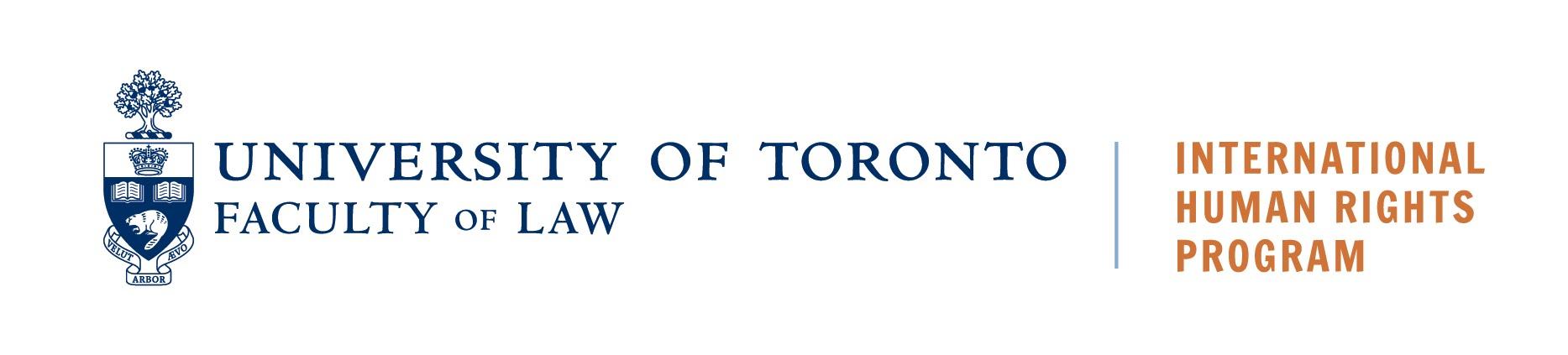 Rights Review Article Proposal Submission FormPlease answer the following question in relation to your proposed article for Rights Review:Article Author :Tentative Article Title: Abstract (what’s the main point you’d like to make?):  Research Methods (interviews, secondary research?):Is there a connection between this article and the IHRP program? If yes, what is that connection?:Why do you want to write this article/why is this a timely or relevant piece?      Email Address: Estimated Word Count: Will there be photographs or graphics to accompany your article?     		Any additional comments: 